MATEMÁTICADESAFIO DESCUBRA OS NOMES DE CADA CRIANÇA SEGUINDO AS INFORMAÇÕES. DENTRO DO QUADRADINHO COLOQUE A PRIMEIRA LETRA DO NOME DAS CRIANÇAS. 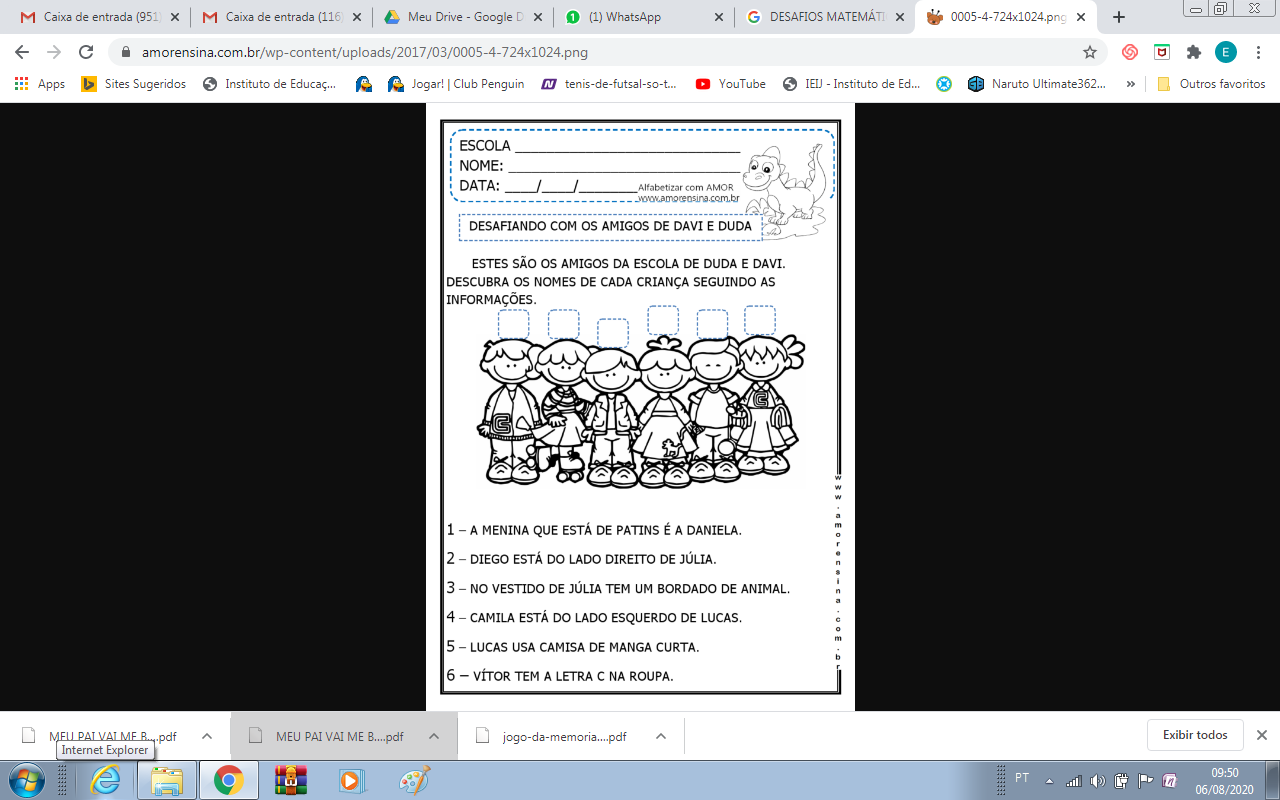 A MENINA QUE ESTÁ DE PATINS É A DANIELA.DIEGO ESTÁ DO LADO DIREITO DA JÚLIA.NO VESTIDO DE JÚLIA TEM UM BORDADO DE ANIMAL.CAMILA ESTÁ DO LADO ESQUERDO DE LUCAS.LUCAS USA CAMISA CURTA.VÍTOR TEM LETRA C NA ROUPA.